Ивонина Анна Сергеевна,  Щёкотова Инна Вячеславовна,  преподаватели спецдисциплин КОГПОБУ «Кировский технологический колледж» ПЛАН  УЧЕБНОГО  ЗАНЯТИЯ  «НОВЫЕ  НАПРАВЛЕНИЯ В  ОБРАБОТКЕ  ВОЛОС  С  УЧЕТОМ  ТЕНДЕНЦИЙ  МОДЫ. ШИТЬЕ  ПО  ВОЛОСАМ»  Ф.И.О преподавателя:  Ивонина Анна Сергеевна,  Щёкотова Инна Вячеславовна.  Дисциплина: МДК.03.02 «Актуальные тенденции и современные технологии парикмахерского искусства».  Категория обучающихся: группа ИП-7, 3 курс, база 9 классов, возраст 18 лет. Специальность: 43.02.02 «Парикмахерское искусство».  Тема учебного занятия: Новые направления в обработке волос с учетом тенденций моды. Шитье по волосам.  Тип учебного занятия: урок комплексного применения знаний, умений, навыков.  Дидактическая цель: создать условия для закрепления знаний, умений, навыков, их обобщения и систематизации при изучении темы «Шитье по волосам». Триединая дидактическая цель: образовательная - обучить трудовым приёмам и действиям при создании причёски с элементами шитья, раскрыть сущность выполняемых трудовых действий и приёмов при создании причёски с элементами шитья; научить студентов своевременно предупреждать возникновение дефектов и брака при создании причёски с элементами шитья.развивающая - способствовать формированию и развитию умений анализировать; проводить сравнение (находить положительные и отрицательные стороны в технологиях, выделять существенные признаки сравниваемых объектов и процессов).воспитательная - способствовать формированию коммуникативных способностей, толерантного отношения к клиентам, одногруппникам и руководителям; умения работать в группе и в паре. Форма организации познавательной деятельности:  фронтальная, групповая, индивидуальная, парная. Методы обучения: частично-поисковый.  Дидактические средства обучения для преподавателя: - федеральный государственный образовательный стандарт среднего профессионального обучения по специальности 43.02.02 «Парикмахерское искусство», - рабочая программа профессионального модуля ПМ.03 Внедрение новых технологий и тенденций моды, - тематический план, - методическая разработка учебного занятия, Литература:  Основная:  О.Н. Кулешкова Технология и оборудование парикмахерских работ: учебник для нач.проф.образования, - 5-е издание. – М.: Издательский центр «Академия», 2008. – 144 с. 	Нормативная документация:  СанПиН 2.1.2.2631 – 10 «Санитарно - эпидемиологические требования к размещению, устройству, оборудованию, содержанию и режиму работы организаций коммунально - бытового назначения, оказывающих парикмахерские и косметические услуги». От 18 мая 2010 г. № 59 	Дополнительные источники:  О.А. Панченко Справочник парикмахера: стрижка, укладка, завивка, окраска: Издательство – Феникс, 3-е изд, 2010 г.-318 с И.Ю. Плотникова, Т.А. Черниченко Парикмахерское искусство: Издательский центр – Академия, 5-е изд, 2010 г.-176 с А.А. Ханников Парикмахер-стилист: Учебное пособие для учащихся профтехучилищ: Издательство - Феникс, 2000 г.-352 с Н.А Морщакина Парикмахер: 3-е изд.-Минск: Высш.шк., 2010 г.-190 с.- презентация для проведения учебного занятия,  - проектор, экран, компьютер/ноутбук, - критерии оценок за выполнение практического задания,  - ход выполнения практического задания (Приложение № 2); опорный лист для заполнения студентами результатов выполнения практического задания (Приложение № 3), Дидактические средства обучения для студентов: - рабочая тетрадь, ручки, карандаши;- инструменты, приспособления и материалы, необходимые для выполнения шитья по волосам (манекен, расчески (с хвостиком, с обычной ручкой), зажимы, средства стайлинга (лак, мусс, гель, воск и т.д.), пластмассовые иглы, мононить белая и черная, хлопковые нити, шерсть разноцветная.  Технологическая карта учебного занятия Приложение №1 Вопросы для фронтального опроса.  Презентация.  1 слайд 2 слайд 3 слайд 4 слайд 5 слайд 6 слайд 7 слайд 8 слайд Приложение № 2 Практическое задание № 1 Цель: освоить технологию выполнения дредов из нитей (расточки). Представьте, что вы являетесь мастером в салоне-красоты «Звезда». К вам пришла девушка, желающая сделать прическу с элементами шитья на волосах «Дреды», представленный на фото.Рисунок 1 -  Элемент шитья на волосах «Дреды»Задание:Прочитайте информацию. Законспектируйте. Выполните элемент шитья, представленный на фото, на голове - манекене, используя необходимые материалы, инструменты, соблюдая алгоритм выполнения элемента шитья (представлен на схеме 1).В листе практического занятия укажите плюсы и минусы, данного способа (конкретного элемента). При выполнении данного способа (элемента) с какими можно столкнуться трудностями, запишите в лист практического занятия. Алгоритм выполнения дредов из нитей (расточки)1 способ 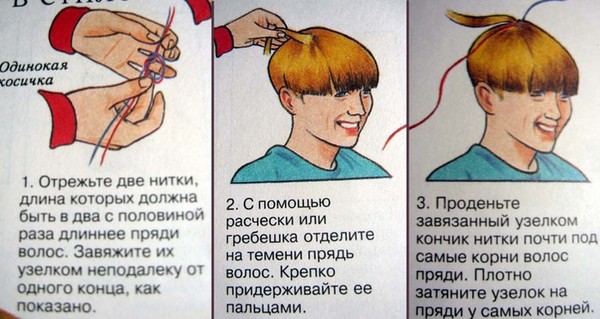 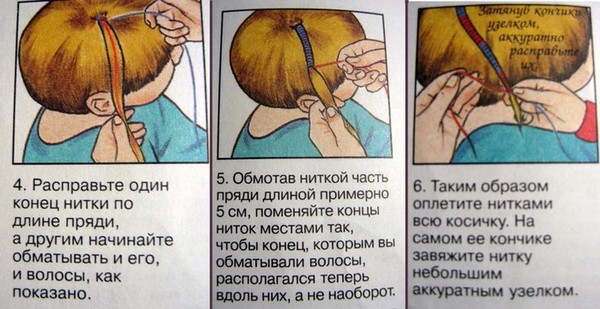 2 способ Практическое задание № 2 Цель: освоить технологию выполнения африканского наращивания. Представьте, что вы являетесь мастером в салоне-красоты «Звезда». К вам пришла девушка, желающая сделать наращивание волос без химических средств. В короткое по срокам время примерно за час, максимум два. 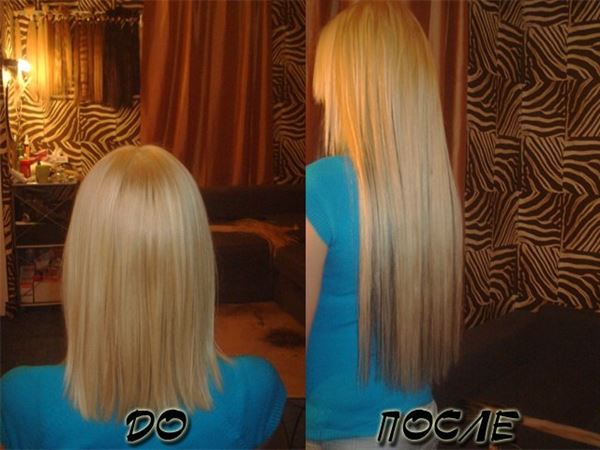 Задание: Прочитайте информацию. Законспектируйте. Выполните элемент наращивания волос (представлен на схеме 1).В листе практического занятия укажите плюсы и минусы, данного способа (конкретного элемента).При выполнении данного способа (элемента) с какими можно столкнуться трудностями, запишите в лист практического занятия.Алгоритм выполнения. Трессы - безопасное и щадящее средство для увеличения объема и длины. Афронаращивание волос трессами требует ловкости рук и сноровки настоящего профессионала, а также творческого подхода к своему делу. С одним из таких мастеров сказал: меняются технологии, они становятся более совершенными, но иногда старые проверенные методы остаются на своих неизменных позициях долгое время, чем новинки. К таким закоренелым и проверенным старичкам относится и афронаращивание волос. Пожалуй, не скоро еще будет разработана такая техника, которая смогла бы превзойти данный метод по таким параметрам как:Безопасность.Удобство в исполнении.Доступная стоимость и уход.Плюсы от такой прически заметны сразу же после процедуры: ни трессы, ни косички не доставляют неудобств. С ними можно спать, причесываться, посещать баню, бассейн и купаться в море. Как свои, так и наращенные прядки можно побаловать бальзамом или маслами не опасаясь, что ленточные пряди отпадут. Афронаращенные волосы также можно красить, выпрямлять утюжком и сушить феном. Многие женщины даже умудряются делать такие высокотехнологичные прически, как шишечка или пучок. Правильная укладка не позволяет постороннему человеку заметить места крепления прядей с косичками.  Конечно, лестные отзывы в пользу наращенных волос африканским методом говорят о многом, но существуют ли минусы? Да. Афронанаращивание волос - минусы и противопоказания.Африканское наращивание можно делать только на средние волосы.Такое наращивание не может позволить себе высокую укладку или конский хвост. Достаточно сложный уход за шевелюрой. Высокая стоимость процедуры наращивание волос на трессах. В первые дни после наращивания ощущается дискомфорт и зуд от туго заплетенных косичек. Коррекция слишком зависит от скорости роста волос. Чем быстрее ваши волосы отрастают, тем меньше времени остается до следующей процедуры.Несовместимость способа к людям, страдающим повышенным давлением и чувствительностью кожи.Африканское наращивание и техника его исполнения.Наращивание волос на трессах – достаточно простая процедура продолжительностью в 1,5 - 2 часа. Для ее выполнения в домашних условиях или в салоне необходимы в первую очередь сами пряди из волос, прочная нитка и изогнутая игла.Для начала мастер разделит голову на несколько горизонтальных проборов, заплетет между ними короткие косички, а затем с помощью иглы пришьет трессы. Для придания волосам обыкновенной густоты потребуется тресс из одного объема (100 грамм волос). Для придания прически большей пышности, необходимо 2 - 3 объема. Длина наращенных прядей зависит от ее стоимости и пожеланий самого клиента. Самая доступная по цене и по популярности среди молодежи это 50 - 70 сантиметров. Как только вам пришьют нужное количество трессов, тогда следующим этапом будет подрезание их до нужной длинны с укладкой.Если же в остальных методиках наращивания для снятия требовались химические средства и инструментарий, то в афронаращивании они не требуются. Для коррекции всего лишь необходимо переплести косички. После этого те же самые локоны вновь пришиваются к косам. Примерное время для коррекции - это спустя 2- 3 месяца после процедуры наращивания. Все естественно индивидуально, и зависит от скорости роста ваших волос.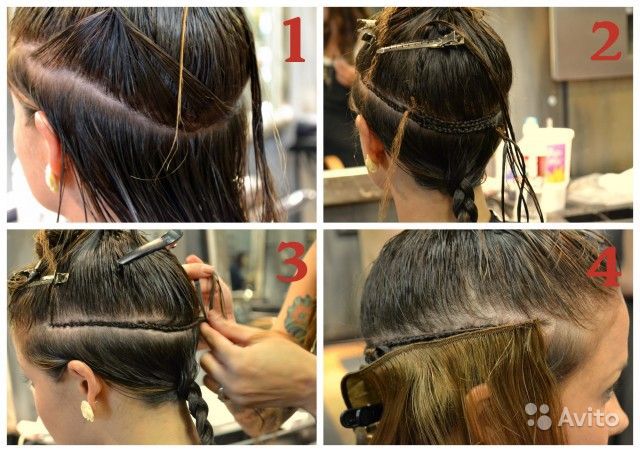 Практическое задание № 3 Цель: освоить технологию выполнения прически без шпилек и невидимок. Представьте, что вы являетесь мастером в салоне-красоты «Звезда». К вам пришла девушка, желающая сделать причёску как на фото. Из разговора с клиенткой было выявлено, что она испытывает дискомфорт при наличии шпилек и невидимок. Появляется зуд. 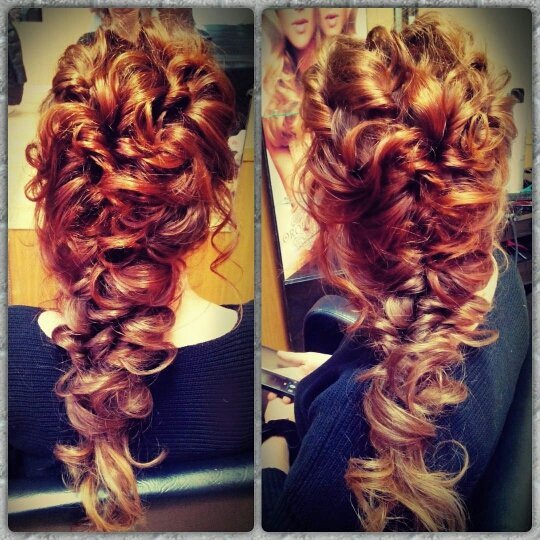 Задание:Прочитайте информацию. Законспектируйте.  Выполните элемент сшивания волос при создании причёски (представлен на схеме 1). В листе практического занятия укажите плюсы и минусы, данного способа (конкретного элемента).При выполнении данного способа (элемента) с какими можно столкнуться трудностями, запишите в лист практического занятия.Алгоритм выполнения. Шитье по волосам использовали такие знаменитые стилисты и дизайнеры причесок, как Vivienne Macinder, Sebastian и Aveda еще в 1990'х годах. Это прекрасная альтернатива невидимкам и шпилькам. Считается, что шитье по волосам держит прически в течение всего дня или ночи, а также позволяет сделать сложные прически, которые с помощью одних невидимок сделать невозможно. Поучимся новым технологиям создания причесок.Недавно на фестивале Лореаль (L’Oreal Melbourne Fashion Festival) стилист-парикмахер Brad Ngata использовал иголку с ниткой чтобы пошить "искусственный хвост" или обманную косу "Рыбий хвост".Как сделать "прошитую" искусственную косу "Рыбий хвост". 1. Прическу лучше сделать на грязные волосы. Придай объем волосам с помощью пудры, соли или спрея для объема. 2. Раздели волосы на две равные части прямым пробором. Закрути каждую часть волос в тугой жгут до самых кончиков. 3. Зафиксируй каждый жгут лаком для волос. 4. Пришей оба жгута один к другому с помощью нитки и иголки, чтобы имитировать эффект плетения косы. В конце шитья закрепи нитку на узелок или бантик.5. Сделай на макушке головы эффект легкой неопрятности, вынимая небольшие пряди из прически.  Прическа с шитьем – это НАДЕЖНО Больше всего в этот момент волнует невест, особенно тех, кто делает постановочный танец во время тожества. КОМФОРТНО Вы можете продлить себе минуты радости и проходить с прической пару дней. Во время сна вас не будут беспокоить металлические предметы - шпильки и невидимки, которых в прически бывает довольно много. ОРИГИНАЛЬНО Предложение сшить прическу звучит непривычно и странно, и только самые смелые, любознательные экспериментаторы могут себе позволить новшество. Конечно, очень важно попасть к профессионалу, ведь, до конца не понимая суть этой техники, можно такое сшить на голове, что больше не захочется экспериментов.СОВРЕМЕННО На показах уже очень давно используют эту технику, пришивая хвосты, сшивая жгуты и формируя формы, так почему бы не отнестись к этой технике с уважением и пониманием и принять ее в нашу жизнь, вне подиума. Ведь, среди нас, есть много людей, которые безумно любят выделяться, вот вам еще один способ как это можно сделать, но конечно не в домашних условиях.РАЗНООБРАЗНО Этот стиль позволяет экспериментировать и совмещать несовместимое, отсюда и вытекает огромное разнообразие причесок, как свадебных, коктейльных, так и креативных, модных. БЫСТРОПрически с шитьем, если вы только не собрались делать мелкую сеточку из волос, создаются достаточно быстро, самое главное это талант мастера, потому что можно показать технику, но как положить и к чему пришить прядь, это уже дело тонкое, которому научить невозможно, нужно хорошо чувствовать форму и клиента. ОБЪЕМНО И НЕБРЕЖНО Вытягивать пряди из сшитого и небольшого участка волос намного проще, за счет того что они туго связаны у основания, а поэтому, если вытягивать маленькими прядями, то получается очень красивая о объемная текстура, которую многим не просто получить, вытягивая просто из локона или жгута.ИДЕАЛЬНЫЙ ВАРИАНТ, как для тонких, редких, коротких, так и для густых, длинных волос. На тонких, просвечивающихся волосах сложно спрятать невидимку, а вот пришить можно. Длинные густые волосы сложно собрать в пучок, который не будет сползать и деформироваться под тяжестью волос, а с помощью пришивания можно.Из несущественных минусов этой техники я по-прежнему считаю неудобный разбор прически, шпильки и невидимки конечно же проще найти и самостоятельно изъять, нежели чем найти узелки или места связок и их разрезать. Мне кажется, что имея восемь значимых преимуществ, на один небольшой недостаток можно закрыть глаза, а что думаете вы? Практическое задание № 4Цель: освоить технологию выполнения «фенечек» на волосах. Представьте, что вы являетесь мастером в салоне-красоты «Звезда». К вам пришла девушка, желающая сделать причёску как на фото. 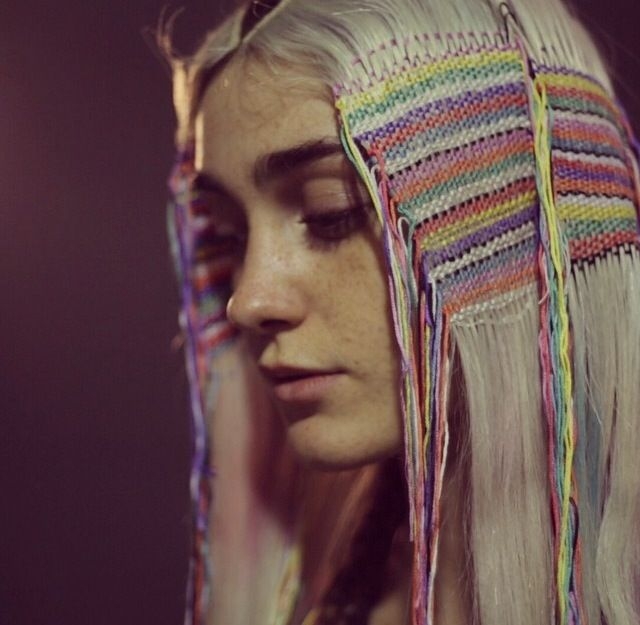 Задание:Прочитайте информацию. Законспектируйте. Выполните элемент создания фенечек на волосах (представлен на схеме 1).В листе практического занятия укажите плюсы и минусы, данного способа (конкретного элемента).При выполнении данного способа (элемента) с какими можно столкнуться трудностями, запишите в лист практического занятия.Алгоритм выполненияПриложение № 3 Тема _______________________________________________________________Цель _______________________________________________________________Элементы шитья на волосах: __________________________________________________________________                                                 (название элемента)Плюсы _________________________________________________________________________________________________________________________________Минусы ________________________________________________________________________________________________________________________________Трудности при выполнении _______________________________________________________________________________________________________________________________________________________________________________________________________________________________________________________                                                 (название элемента)Плюсы _________________________________________________________________________________________________________________________________Минусы ________________________________________________________________________________________________________________________________Трудности при выполнении _______________________________________________________________________________________________________________________________________________________________________________________________________________________________________________________                                                 (название элемента)Плюсы _________________________________________________________________________________________________________________________________Минусы ________________________________________________________________________________________________________________________________Трудности при выполнении _______________________________________________________________________________________________________________________________________________________________________________________________________________________________________________________                                                 (название элемента)Плюсы _________________________________________________________________________________________________________________________________Минусы ________________________________________________________________________________________________________________________________Трудности при выполнении ___________________________________________________________________________________________________________________________________________________________________________________№ п/пСтруктура учебного занятия. Дидактические задачи Деятельность преподавателя Деятельность студентов  1Организационный момент  Организовать и дисциплинировать студентов, создать рабочую обстановку.Приветствует студентов, обращает внимание на готовность студентов к работе, внешний вид, отмечает отсутствующих, назначает дежурных, напоминает им их обязанности.Приветствуют  преподавателя, при необходимости корректируют свой внешний вид, староста называет отсутствующих и причины их отсутствия.2Целеполагание и мотивация Настроить на целенаправленную деятельность, активизировать внимание.Сформировать познавательный интерес к занятию, понимание важности темы в будущей профессии.Называет тему, тип учебного занятия, цели, мотивирует актуальность темы. При необходимости отвечает на вопросы. Слушают, осознают важность темы, при необходимости задают вопросы. Каждый студент поставленную цель записывает в рабочую тетрадь 3Систематизация и обобщение Формирование целостной системы ведущих знаний по темеПри помощи фронтального опроса и презентации производит обобщение полученных знаний (Приложение № 1) Отвечают на вопросы. При необходимости дополняют ответы друг друга.4Осмысление содержания и последовательности применения практических действий при выполнении предстоящих заданий Предлагает студентам выполнить практическое задание экспериментального характера. Мотивирует актуальность практической работы. После мотивации: - делит группу на 4 подгруппы (примерно по 3-4 студента); - объясняет ход практической работы и правила заполнения опорного листа (Приложение №3). При необходимости отвечает на вопросы; - раздаёт для каждой микрогруппы ситуационные задачи (Приложение №2). Озвучивает критерии оценок за выполнение практического задания Слушают, осознают важность практического задания для будущей профессиональной деятельности. Делятся на 4 подгруппы (примерно по 2-3 человек). Анализируют ход практической работы. При необходимости задают вопросы. Каждая подгруппа анализирует полученные фотографии. Приступают к выполнению практической работы.5Самостоятельное выполнение студентами заданий под контролем преподавателя Контролирует правильность выполнения практического задания студентами. Помогает выявить ошибки, проанализировать их, показывает способы их устранения и предупреждения. Отвечает на вопросы. Выполняют практическое задание. Заполняют опорные листы в соответствии полученными результатами выполненного практического задания.6Обобщение и систематизация результатов выполнения заданий Предлагает студентам подвести итоги выполненного практического задания. Заслушивает выводы, к которым пришла каждая из 4 микрогрупп. Путём голосования (поднятием рук «ЗА» или «ПРОТИВ») предлагает решить группе правильность сделанных выводов и выставить оценки за выполненную работуОдин - два представителя микрогруппы озвучивают выводы, к которым пришли по завершению выполнения практического задания. Остальные внимательно слушают, при необходимости задают вопросы. Путём голосования (поднятие рук «ЗА» или «ПРОТИВ») решают правильность сделанных выводов подгруппы. 7Рефлексия (подведение итогов учебного занятия) Выявить уровень осознания полученной информации.Подводит итоги учебного занятия, предлагает студентам ответить на вопросы. 2-3 студентов просит озвучить свои ответы Отвечают на вопросы.Озвучивают свои ответы.8Информация о домашнем задании.Обеспечение понимания цели, содержания и способов выполнения домашнего задания Проговаривает домашнее задание Следит за уборкой рабочих мест.Слушают, записывают домашнее задание, при необходимости задают вопросы. Прибирают рабочие места после выполнения практической работы.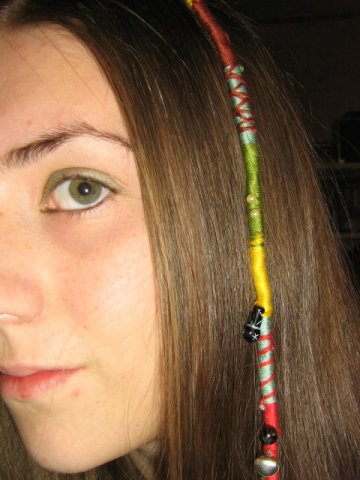 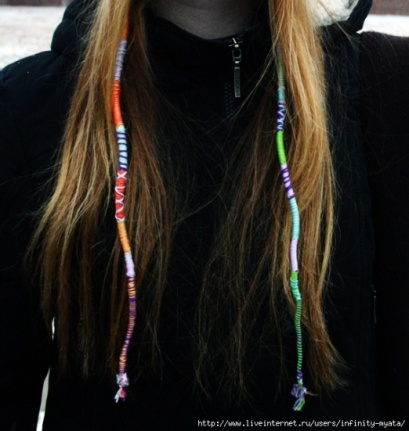 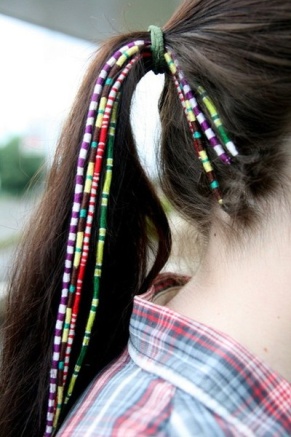 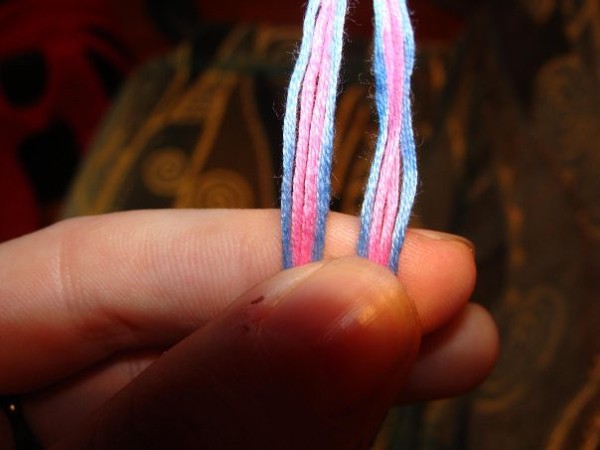 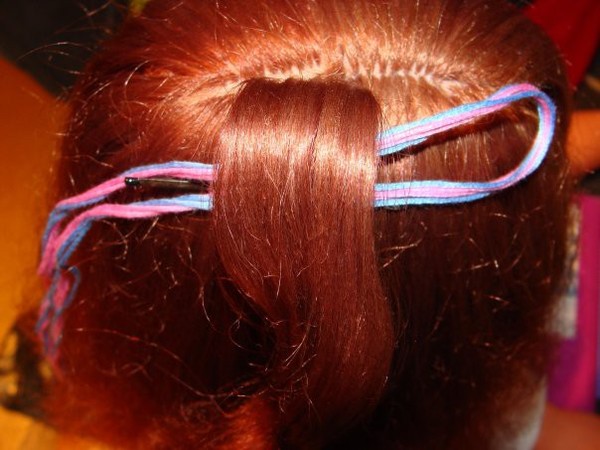 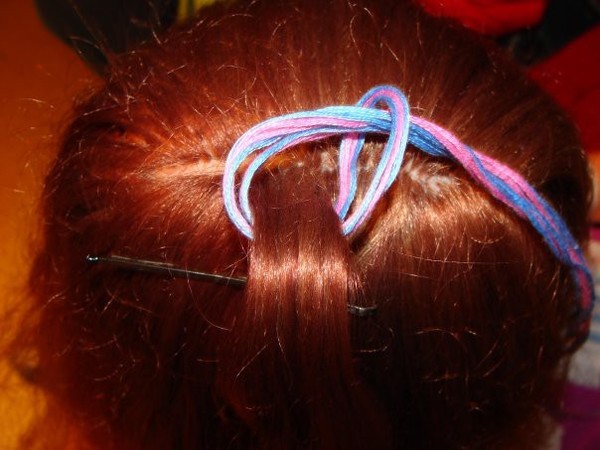 1. Берём нитки.. . 2. Берём прядь волос (меньше, чем показано на фото) . 3. Закрепляем нитку на волосах узелком. 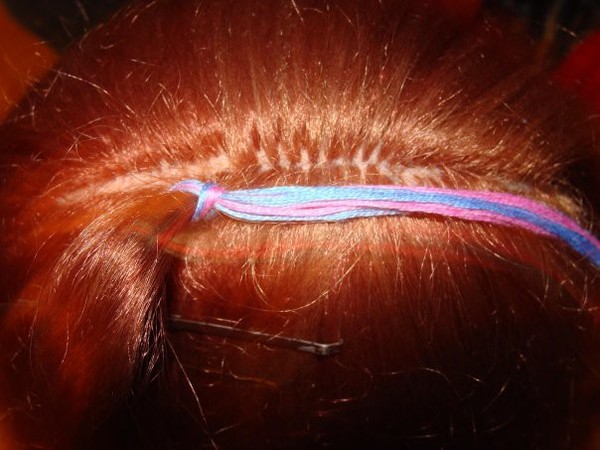 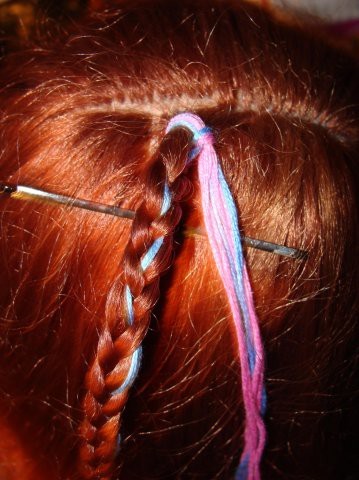 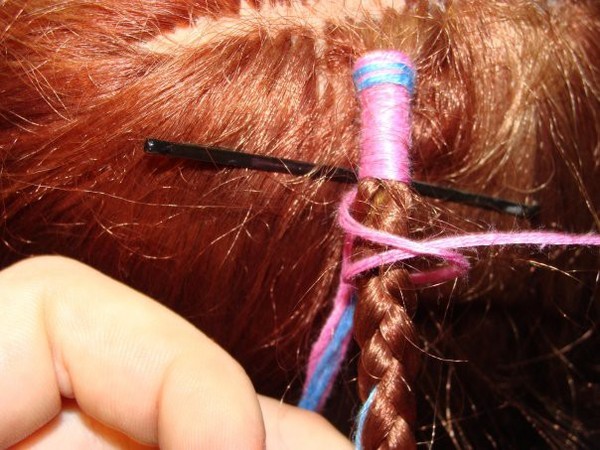 4. Делаем из прядки волос косичку, вплетая в неё нитки, которыми вы хотите сделать тонкие полоски на расточке5. Теперь делаем вот такие узелочки, постарайтесь, что бы нитки плотно прилегала одна к другой. И затягивайте потуже. 6. Продолжаем делать такие узелки столько, сколько вам нужно.. .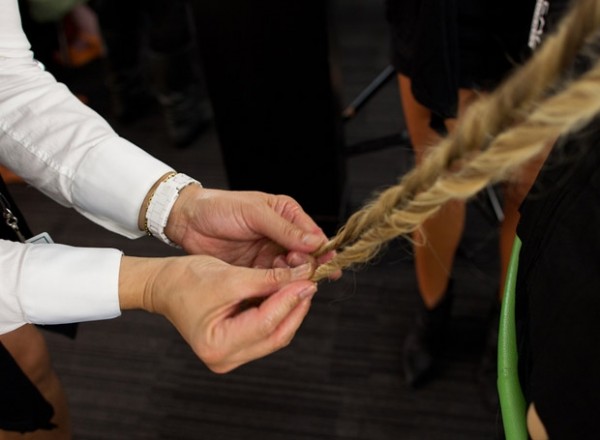 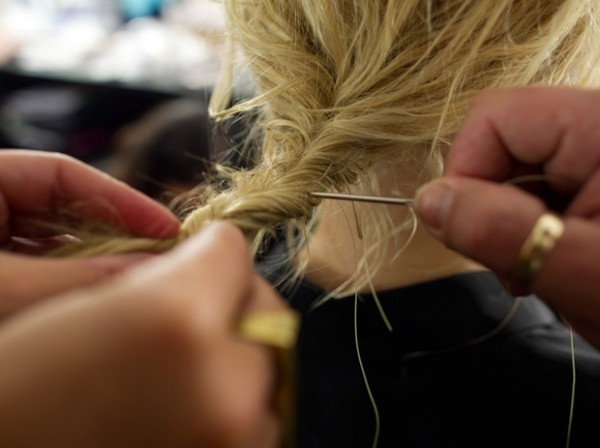 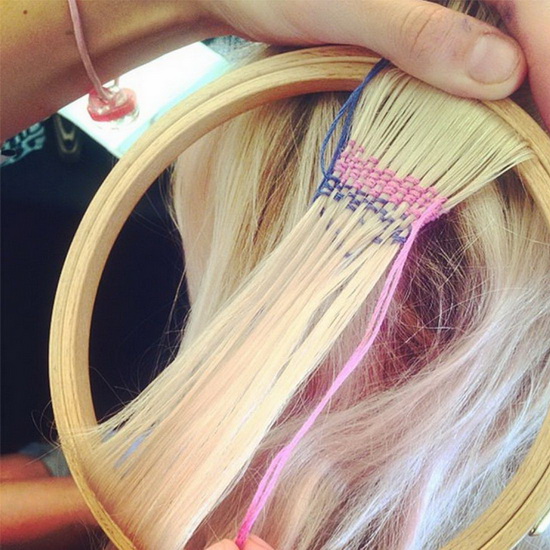 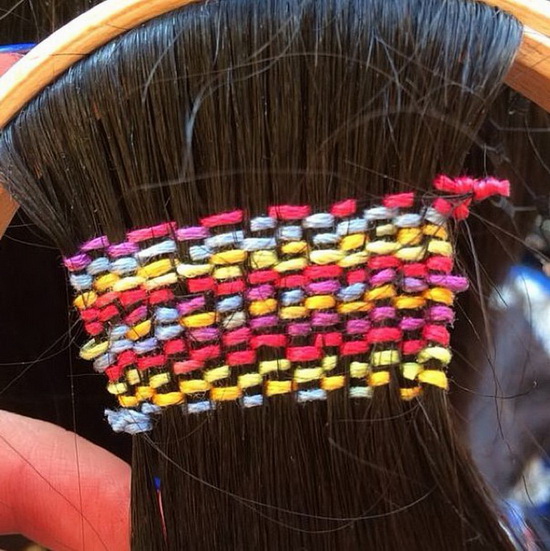 